Kurzprotokoll der online Delegiertenversammlung des Verbandes Aargauischer Bienenzüchtervereine 2021Der ProtokollführerMatthias GantnerAbstimmungsergebnisse: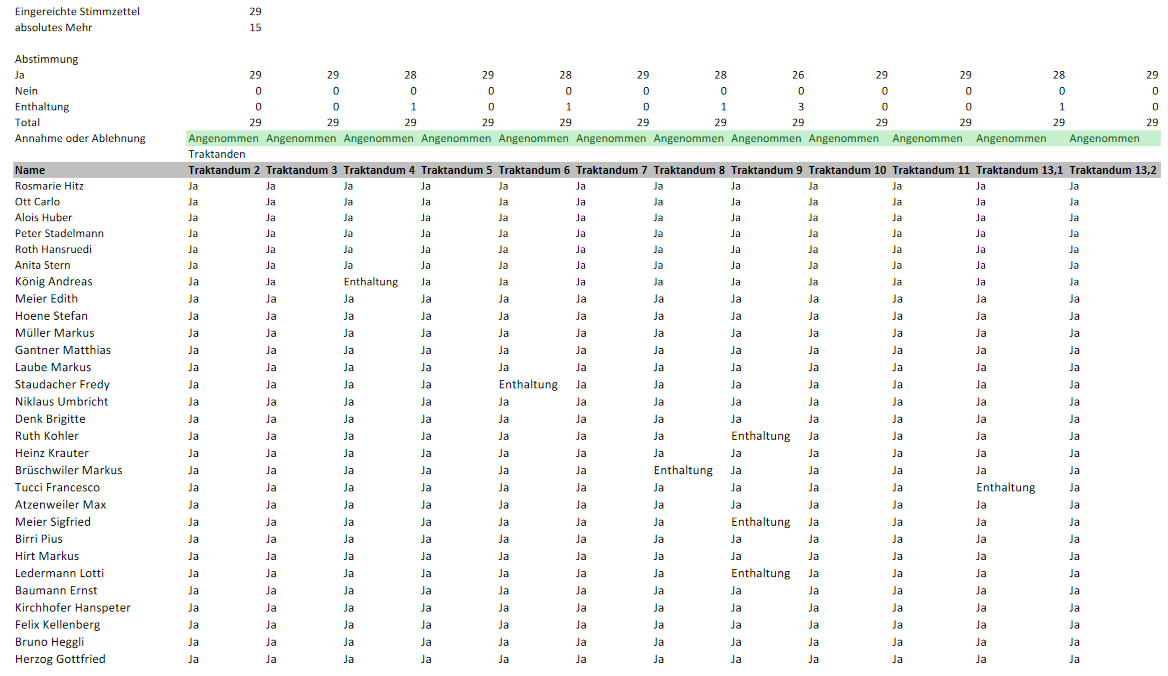 ko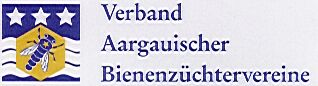          www.bienen-ag.ch                Aarau, 15. September 2021Genehmigung zur schriftlichen Durchführung der DVDie schriftliche Durchführung der DV wird einstimmig genehmigt.Genehmigung des Protokolls der schriftlichen DV 2020Das Protokoll wird einstimmig genehmigt.Genehmigung des Jahresberichtes des Präsidenten 2020Der Jahresbericht des Präsidenten 2020 wird einstimmig genehmigt.Informationen aus den Bereichen Zucht, IT und HonigAbnahme der Verbandsrechnung mit Revisorenbericht 2020:Der Bericht des Kassiers steht auf der Homepage des Verbandes unter Infos und Downloads zur Verfügung.Die Verbandsrechnung mit Revisorenbericht 2020 wird einstimmig genehmigt.6.  Festsetzung des Mitgliederbeitrages 2020Der Vorstand schlägt vor den Mitgliederbeitrag von 6.-- zu belassen.Der Mitgliederbeitrag von 6 wird einstimmig genehmigt.7.  Antrag zur Weiterführung Rückstellung Internet für 1‘000.00 CHF pro Jahr:Aufgrund der aktuellen Erfahrungen und jüngsten Entwicklungen, hat es sich gezeigt, wie wichtig die digitalen Medien und Informationsplattformen sind. Dadurch macht es Sinn auch für künftige Anpassungen und Erweiterungen genügend Reserven zu bilden. Sollten die Reserven nicht wie vorgesehen für die IT-Struktur der Verbandes benötigt werden, so würden die Gelder sowieso wieder zurück an die Vereine fliessen. Zudem braucht es in jedem Fall immer weider eine Abstimmung um über den Verwendungszweck der Mittel zu verfügen und die Entscheidungsgewalt bleibt bei der DV. Der Vorstand hat in diesem Sinne lediglich die Aufgabe den Auftrag der DV umzusetzen und entprechende Vorschläge auszuarbeiten.Die Weiterführung Rückstellung Internet für 1‘000.00 CHF pro Jahr wird einstimmig genehmigt.8.  Genehmigung der Verwendung der Rückstellungen Internet:Gemäss den unter Traktandum 7 aufgeführten Abläufen, stellt der Verband den Antrag zur zukünftigen Auflösung der Reserven/Homepage um diese dem entsprechenden Zweck zuzuführen.Die Verwendung der Rückstellungen Internet wird einstimmig genehmig9.  Genehmigung Budget 2021:Das Budget wird mit einer Enthaltung genehmigt.10. Genehmigung des Tätigkeitsprogramm 2021Das Tätigkeitsprogramm 2021 wird einstimmig genehmigt.11. Bestimmung des nächsten Versammlungsortes im Verein BadenDer Verein Baden lädt uns erneut ein die DV 2022 bei Ihnen durchzuführen. Wir danken dem Verein herzlich und schlagen den Delegierten vor den Antrag anzunehmen. Die DV ist für den 1.4.2022 vorgesehen. Sollte die Durchführung durch entsprechende Bundesratseinschränkungen nicht durchführbar sein, so behalten wir uns vor die DV in den Spätsommer 2022 zu verschieben oder wieder in schriftlicher Form durchzuführen.Der Mitgliederbeitrag von 6 wird einstimmig genehmigt.12. EhrungenDie Ehrungen wurden auf dem Postweg erledigt. 